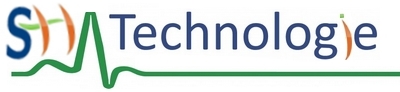 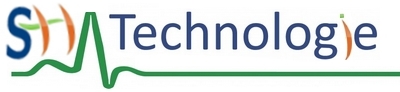 Identifier un besoin et énoncer un problème technique ; identifier les conditions, contraintes (normes et règlements) et ressources correspondantes, qualifier et quantifier simplement les performances d’un objet technique existant ou à créer.» Besoin, contraintes, normalisation.» Principaux éléments d’un cahier des charges.Compétences